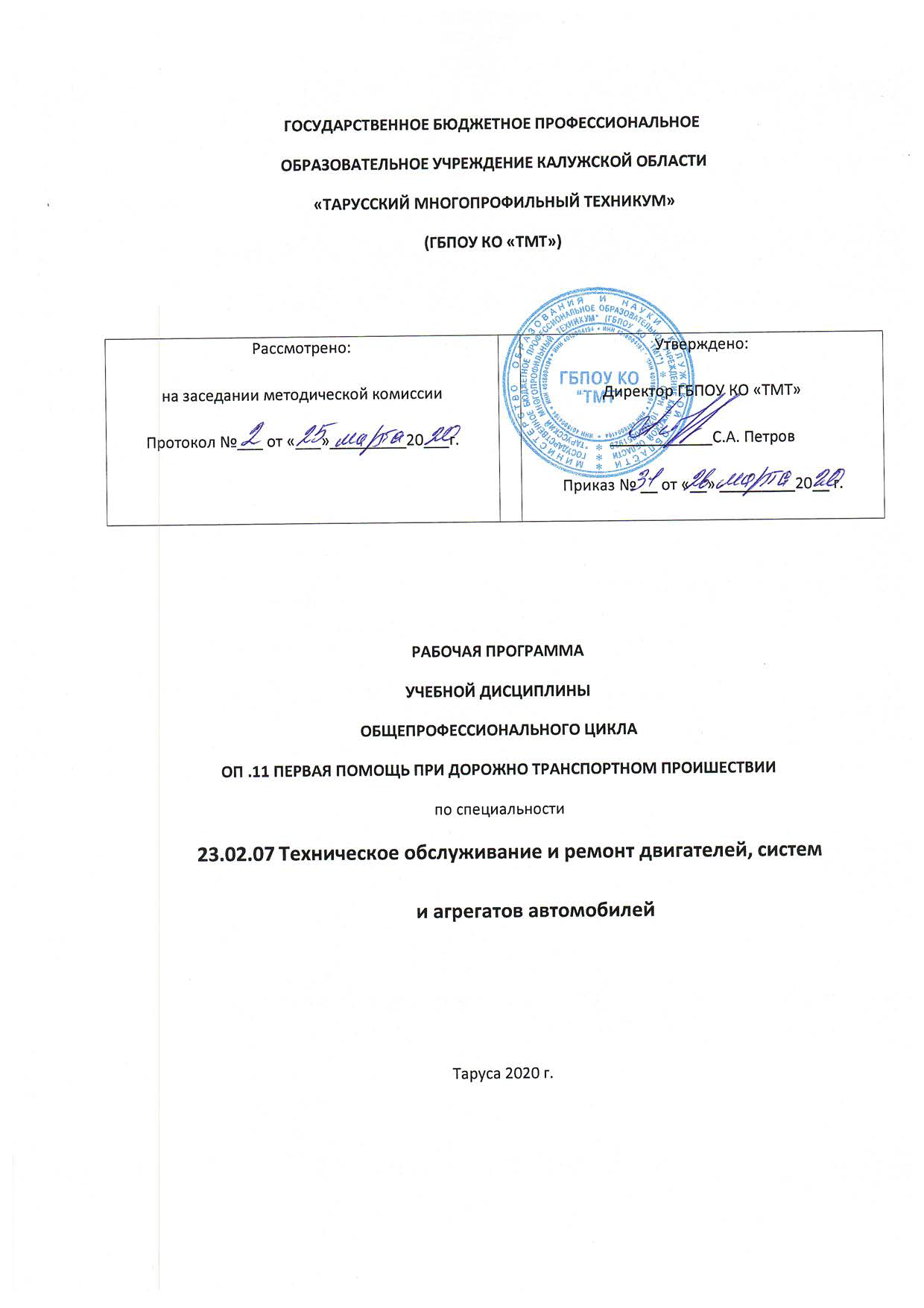 Содержание1. ПАСПОРТ ПРОГРАММЫ УЧЕБНОЙ ДИСЦИПЛИНЫ2. СТРУКТУРА и  содержание УЧЕБНОЙ ДИСЦИПЛИНЫ3. условия реализации  учебной дисциплины4. Контроль и оценка результатов Освоения учебной дисциплины1. ПАСПОРТ ПРОГРАММЫ УЧЕБНОЙ ДИСЦИПЛИНЫОП.11 Первая помощь при дорожно транспортном происшествииОбласть применения программы   Рабочая программа учебной дисциплины ОП.11 Первая помощь при дорожно транспортном происшествии  является частью основной профессиональной образовательной программы по специальностям: 23.02.07 Техническое обслуживание и ремонт двигателей, систем и агрегатов автомобилей1.2. Место учебной дисциплины в структуре основной профессиональной образовательной программы     Рабочая программа учебной дисциплины относится к профессиональному циклу, общепрофессиональных дисциплин.1.3. Цели и задачи учебной дисциплины – требования к результатам освоения дисциплины:В результате освоения учебной дисциплины обучающийся должен уметь:- оценить состояние пострадавшего;- оказать требуемую медицинскую помощь;- транспортировать пострадавшего при необходимости;- применять средства оказания первой медицинской помощи.В результате освоения учебной дисциплины обучающийся должен знать:- порядок действий водителя в нештатных ситуациях;- порядок вызова скорой медицинской помощи;- последовательность оказания первой медицинской помощи;- средства оказания первой медицинской помощи;- виды травм, ранений и способы их лечения.1.4. Рекомендуемое количество часов на освоение примерной программы учебной дисциплины:максимальной учебной нагрузки обучающегося 54 часа, в том числе:обязательной аудиторной учебной нагрузки обучающегося 40 часов, из них:практических занятий  20 часов;самостоятельной работы обучающегося 14 часов.2. СТРУКТУРА И СОДЕРЖАНИЕ УЧЕБНОЙ ДИСЦИПЛИНЫ2.1. Объем учебной дисциплины и виды учебной работы2.1 РАСПРЕДЕЛЕНИЕ УЧЕБНЫХ ЧАСОВ ПО РАЗДЕЛАМ И ТЕМАМ УСЛОВИЯ РЕАЛИЗАЦИИ ПРОГРАММЫ ДИСЦИПЛИНЫ3.1. Материально-техническое обеспечение*Учебно-наглядные пособия допустимо представлять в виде печатных изданий, плакатов, электронных учебных материалов, тематических фильмов.УЧЕБНО-ИНФОРМАЦИОННЫЕ ИСТОЧНИКИАзбука Спасения. – М.: Мир Автокниг, 2012. – 80с.: ил.Экстренная помощь при ДТП. – М.: Мир Автокниг, 2013. – 64 с.: ил.Методические рекомендации, разработанные Автошколой,Правовые основы деятельности водителя / А.А. Смагин. – 6-е изд., стер. – М.: Издательский центр «Академия», 2011. – 112с.Видео фильмыПрезентация слайдовКОНТРОЛЬ И ОЦЕНКА РЕЗУЛЬТАТОВ ОСВОЕНИЯ ДИСЦИПЛИНЫ Контроль и оценка результатов  освоения  дисциплины  осуществляетсяпреподавателем в процессе проведения практических занятий, а также выполнения обучающимися индивидуальных заданий, проектов, исследований.Аттестация по пройденному курсу обучения проводится в виде решения ситуационных задач по первой помощи, включающих комплексную оценку уровня теоретических знаний и практических навыков, необходимых для самостоятельного оказания первой помощи пострадавшим при ДТП. 
         Контрольные задания составляются преподавателем предмета «Первая помощь при дорожно-транспортном происшествии» и утверждаются руководителем организации, осуществляющей подготовку водителей. Контрольные занятия по предмету " Первая помощь при дорожно-транспортном происшествии " проводится за счет времени, отводимого на изучение предмета. Место проведения – оборудованный учебный класс. Метод проведения тестирование. Средства для проведения вопросы с иллюстрациями. Обучающий должен ответить на 10 вопросов и получить результат:  «Отлично», «хорошо», «удовлетворительно», «не удовлетворительно».«отлично»				- 1 ошибка«хорошо»				- 2 ошибки«удовлетворительно» 		- 3 ошибки«не удовлетворительно»	- более 3-х ошибокВид учебной работыОбъем часовМаксимальная учебная нагрузка (всего)54Обязательная аудиторная учебная нагрузка (всего) 40в том числе:     практические занятия20Самостоятельная работа обучающегося (всего)14Итоговая аттестация в форме зачетаИтоговая аттестация в форме зачета№ п/пНаименование разделов и темКоличество часовКоличество часовКоличество часов№ п/пНаименование разделов и темВсегоВ том числеВ том числе№ п/пНаименование разделов и темВсегоТеоретические занятияПрактические занятия1.Организационно-правовые аспекты оказания первой помощи. 64-2.Оказание первой помощи при отсутствии сознания, остановке дыхания и кровообращения.10643.Оказание первой помощи при наружных кровотечениях и травмах.10644.Оказание первой помощи при прочих состояниях, транспортировка пострадавших в дорожно-транспортном происшествии.10465.Решение ситуационных задач.4-6ВСЕГО402020Наименование учебных материаловЕдиница измеренияКоличествоОборудованиеОборудованиеОборудованиеТренажер-манекен взрослого пострадавшего (голова, торс, конечности) с выносным электрическим контролером для отработки приемов сердечно-легочной реанимациикомплект1Тренажер-манекен взрослого пострадавшего (голова, торс) без контролера для отработки приемов сердечно-легочной реанимациикомплект1Расходный материал для тренажеров (запасные лицевые маски, запасные "дыхательные пути", пленки с клапаном для проведения искусственной вентиляции легких)комплект20Мотоциклетный шлемштук1Расходные материалыРасходные материалыРасходные материалыАптечка первой помощи (автомобильная)комплект8Табельные средства для оказания первой помощи. Устройства для проведения искусственной вентиляции легких: лицевые маски с клапаном различных моделей. Средства для временной остановки кровотечения - жгуты. Средства иммобилизации для верхних, нижних конечностей, шейного отдела позвоночника (шины). Перевязочные средства (бинты, салфетки, лейкопластырь)комплект1Подручные материалы, имитирующие носилочные средства, средства для остановки кровотечения, перевязочные средства, иммобилизирующие средствакомплект1Учебно-наглядные пособия *Учебно-наглядные пособия *Учебно-наглядные пособия *Учебные пособия по первой помощи пострадавшим в дорожно-транспортных происшествиях для водителейкомплект18Учебные фильмы по первой помощи пострадавшим в дорожно-транспортных происшествияхкомплект1Наглядные пособия: способы остановки кровотечения, сердечно-легочная реанимация, транспортные положения, первая помощь при скелетной травме, ранениях и термической травмекомплект1Технические средства обученияТехнические средства обученияТехнические средства обученияКомпьютер с соответствующим программным обеспечениемкомплект1Мультимедийный проектор/телевизоркомплект1Экран (электронная доска)комплект1Информационный стендЗакон Российской Федерации от 7 февраля . N 2300-1 "О защите прав потребителей"шт1Копия лицензии с соответствующим приложениемшт1Рабочая  программа профессиональной подготовки водителей транспортных средств категории "B"шт1Программа профессиональной подготовки водителей транспортных средств категории "B", согласованная с Госавтоинспекциейшт1Учебный планшт1Календарный учебный график (на каждую учебную группу)шт1Расписание занятий (на каждую учебную группу)шт1Схемы учебных маршрутов, утвержденные руководителем организации, осуществляющей образовательную деятельностьшт1Книга жалоб и предложенийшт1